هدف پیاده سازی مقاله با عنوان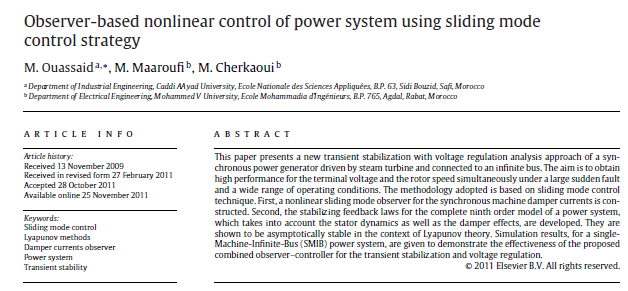 کدسیستم بر اساس معادلات حالت بیان شده سیستم در مقاله طراحی گردید.سطح لغزش را به صورت زیر تعریف میکنیمS2 = Ke2(t)پس از اجرای کد، برنامه به ازای Pm = 0,6 p.u. اجرا میگردد.کد برنامه:به صورت کامل انجام شده استدر قسمت های مورد نیاز کامنت گذاری شده استنتایج شبهی سازی به صورت زیر است که با نتایج مقاله همخوانی دارد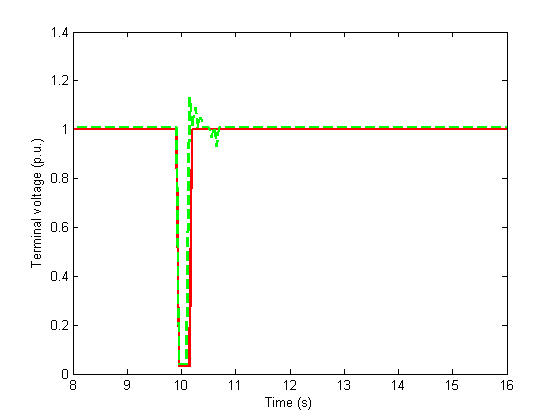 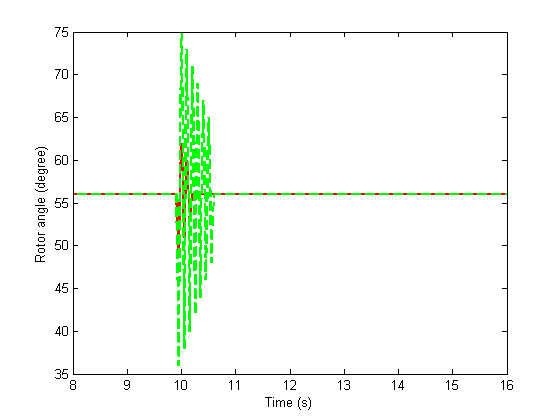 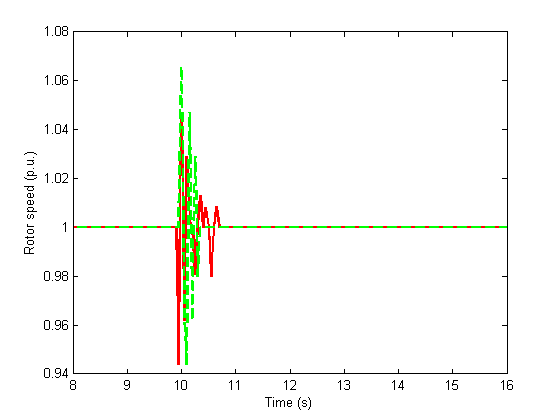 